　　　　　　　　　　　　　　　　　　　【日本協会会員限定】平成２９年度　香川県介護支援専門員協議会　第３回研修会並びに四国ブロック研修会のご案内　香川県介護支援専門員協議会　　会長　　大原　昌樹　　〔印略〕皆さまには，ますますご清祥のこととお慶び申し上げます。日頃は，当協議会に格別のご理解とご支援を賜り誠にありがとうございます。30年度は、介護報酬・診療報酬改定の年であります。会員の皆様に最新情報をお伝えするため、下記のとおり研修会を開催いたしますので是非ご参加いただきますようご案内申し上げます。なお、四国ブロック研修会との同時開催としておりますので、他県からのご参加もお待ちしております。どうぞ、遠方ではありますが、ご参加いただきますようお願い申し上げます。記と　き　　　平成３０年　３月２１日（水・祝）午後１時～４時　ところ　　　 　サンメッセ香川　　２階　大会議室　【無料駐車場　完備】〒761-０３０１　　高松市林町2217番地１TEL　（087）８６９－３３３３内　容　　　演題「最新情報！介護報酬・診療報酬同時改定について」　　　　講師　日本介護支援専門員協会副会長　濵田　和則氏対　象　　　ケアマネジャー及びその関係者　・香川県の方【香川県介護支援専門員協議会会員限定】　・愛媛県・徳島県・高知県の方　【日本介護支援専門員協会会員限定】　　　※２９年度未加入の方でも、研修当日【３０年度】の入会申込みをされた方は、受講可能です。参加料　　　無　　料　　　　　　　資料代　　　2,500円　（日本介護支援専門員協会介護報酬改定資料集CD付）申込み　　　参加申し込み：３月８日（木）まで　　　　　　　　　　　　　　　香川県介護支援専門員協議会事務局〔郡〕　　　　　　　　　　FAX：０８７－８０２－２２３８※参加者は、日頃、疑問に感じていることや質問を簡単に記入し、参加申し込みと同時に送信してください。　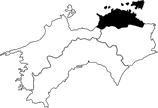 Kagawa  Association　　　　　　 of Care Managers香川県の方：【香川県介護支援専門員協議会会員限定】　　　　　　　　　　　　他県の方：【日本介護支援専門員協会会員限定】香川県介護支援専門員協議会　第３回研修会並びに四国ブロック研修会申込書FAX：０８７－８０２－２２３８＊この用紙のままF A X でお申し込みくださいとき　　　平成３０年　３月２１日（水）　午後１時～４時　ところ　　サンメッセ香川　　　　　　TEL（087）８６９－３３３３〒761-０３０１　高松市林町2217番地1【当日の入会申し込み可能】疑問や質問をお書きください【問合せ先】香川県介護支援専門員協議会　　　　　綾歌郡綾川町陶1720-1　　　FAX　　０８７－８０２－２２３８　　　（担当：郡）＊申込み締切　　３月８日（木）必着参加者氏名参加者氏名参加者氏名参加者氏名所属事業所種別・名称所属事業所種別・名称所属事業所種別・名称所属事業所種別・名称連絡先住所連絡先電話